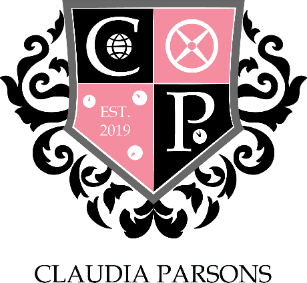 A MEETING OF CLAUDIA PARSONS COMMITTEE HELD AT 20:00 ON 3rd March 2020 AT CLAUDIA PARSONS HALL3rd March 2020	CP–19.1920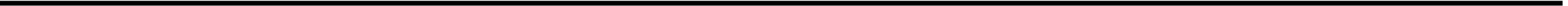 MINUTESChair:	Luke Isham.Present:Ollie Clemo (Male Sport & Vice Chair);Daniel Fiorillo (Social), Lucy Kinsley (Social);Ike Dandria (Male Sport);Margaux van Puyvelde (Female Sport), Holly Salvin (Female Sport);Aryan Johri (Media), Jamie Attard (Media);Dev Kashyap (Stash);Lot Burgstra (Action), Ellie Mythen (Action);Tom Wilson (Rag), Tom Youd (Rag);Raquel Ribeiro (Welfare & Diversity), Simona Petrova (Welfare & Diversity);Jack Quilter (FREEC);Neve Gad (Societies).Guests:	Karl Brennan (warden), Lucy Zhu (sub-warden), Daniel Babatundi (sub-warden), Tony Tian (sub-warden), Liam Ohara.APOLOGIESAbsent with apologies: Lucy Kinsley (Social), Ike Dandria (Male Sport), Neve Gad (Societies).Absent with no apologies: NoneTO CONFIRM MINUTES AND ACTIONS FROM THE PREVIOUS MEETINGCP-18.1920ACTION - Add new members to social mediaACTION - New meeting time pollACTION - chair buy SD card (refund will be given)ACTION - All stars trials soon	ACTION - Tom Y needs handover trainingACTION - Hall chair to buy pizza for Nightline talk (will be refunded)ACTION - Summer ball deposit ASAPACTION - Lucy needs handover trainingACTION - ‘What’s on in CP’ ‘Sport Roundup’ (ongoing)ITEMS TO REPORT AND NOTEChairTreasurer nominations by Saturday 7th March. Selection made by interviewFreshers moving date/sober events logisticsHSF discussion to change stash rep to enterprise rep – opt in choice (details to come)Contact accommodation centre for CP videoACTION - Committee announcement scheduledTreasurerN/ASocial SecretariesHall day plans (ongoing)Sport SecretariesAll stars trial names sentFinal super series gameRowing ODEMedia RepresentativesScheduling media postsSnapchat QR code to be promoted in freshersACTION - committee photos to be takenStash SecretaryCommittee polo delayed due to incomplete committeeAction RepresentativesGiving For Gold food drive; raffle for donations, door knocking, creative submission maybe, possible fundingBaptist Church Friday 6th MarchRag RepresentativesRag raid 12th-13th MarchCrazy bingo Monday 16th MarchWelfare and Diversity RepresentativesCP stall for university mental health dayWomen’s dayWelfare week after Easter breakFREEC RepresentativeN/ASocieties RepresentativeN/AITEMS FOR DISCUSSIONN/AANY OTHER BUSINESSHall applications have been organisedDATE OF NEXT MEETINGMonday 9th March 2020, 20:00.